RELATÓRIO DE RECEBIMENTO DE ANIMAIS SILVESTRES DO MÊS DE JANEIRO-  FEVEREIRO PROVENIENTES DO MUNICÍPIO INDAIATUBATABELA RESUMORELAÇÃO DE ÓBITOS DE ANIMAIS SILVESTRESTABELA RESUMOANIMAIS SILVESTRES PROVENIENTES DO MUNICÍPIO INDAIATUBA QUE PERMANECEM EM PROCESSO DE REABILITAÇÃO NA ASSOCIAÇÃO MATA CILIARRELATÓRIO FOTOGRÁFICO DE ANIMAIS SILVESTRES NO MÊS DE JANEIRO-FEVEREIRO DO MUNICÍPIO DE INDAIATUBA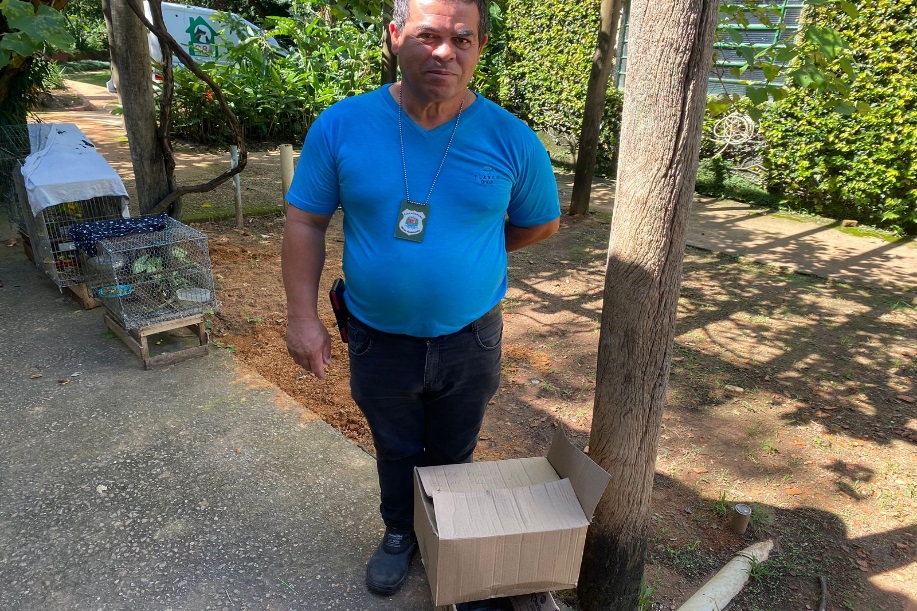 (42375 a 42378) – Gambá-de-orelha-preta, filhotes; e (42379 a 42381) - Maritacas, filhotes, encontrados em via pública. Entregues pela Prefeitura de Indaiatuba no dia 25-01-2023.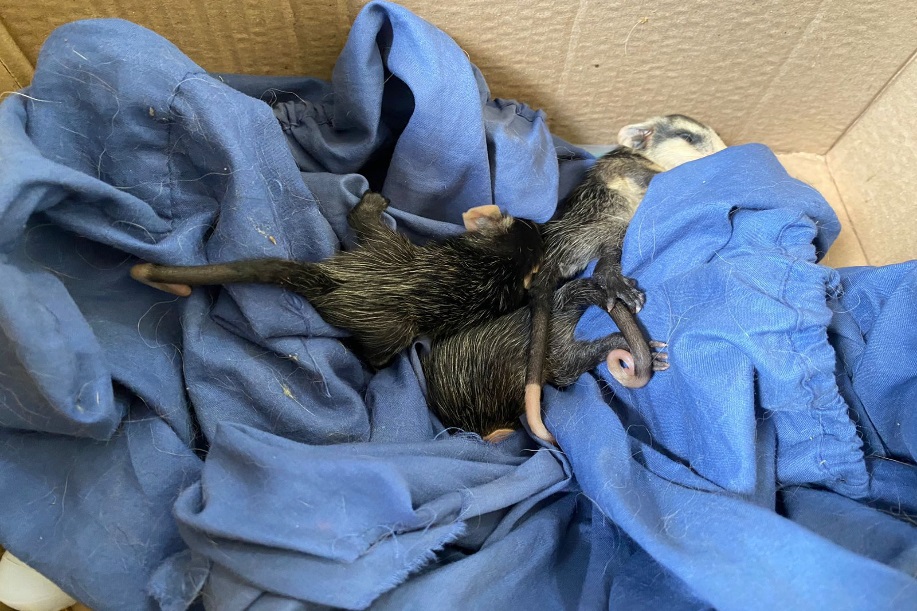 (42375 a 42378) – Gambás-de-orelha-preta.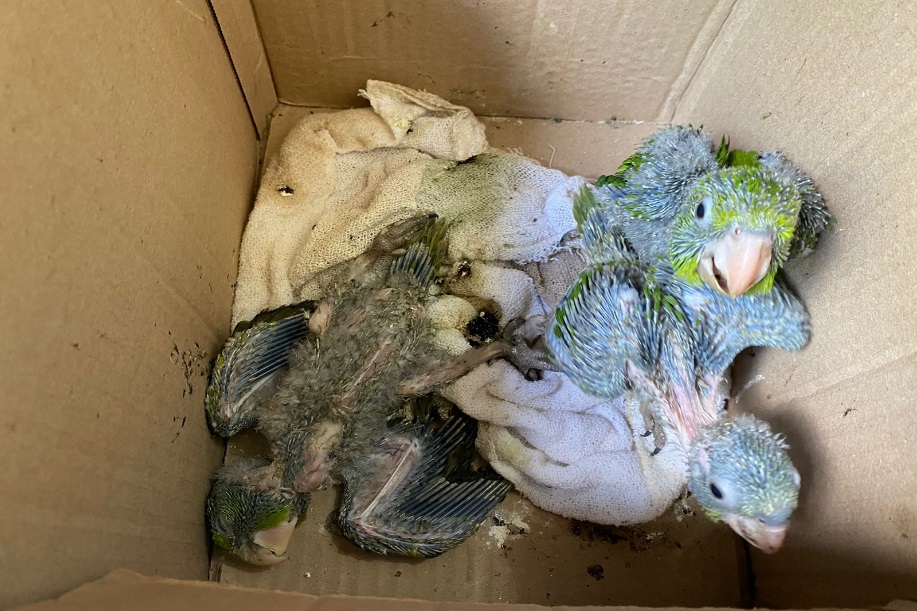 (42379 a 42381) – Maritacas.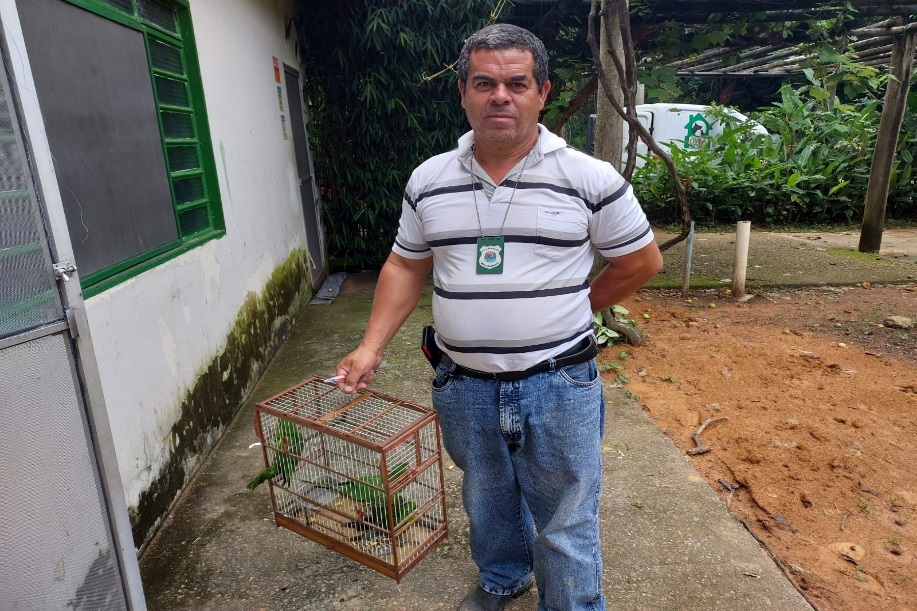 (42462 a 42465) - Maritacas, encontrados no forro. Entregue pela Secretaria do Meio Ambiente de Indaiatuba no dia 01-02-2023.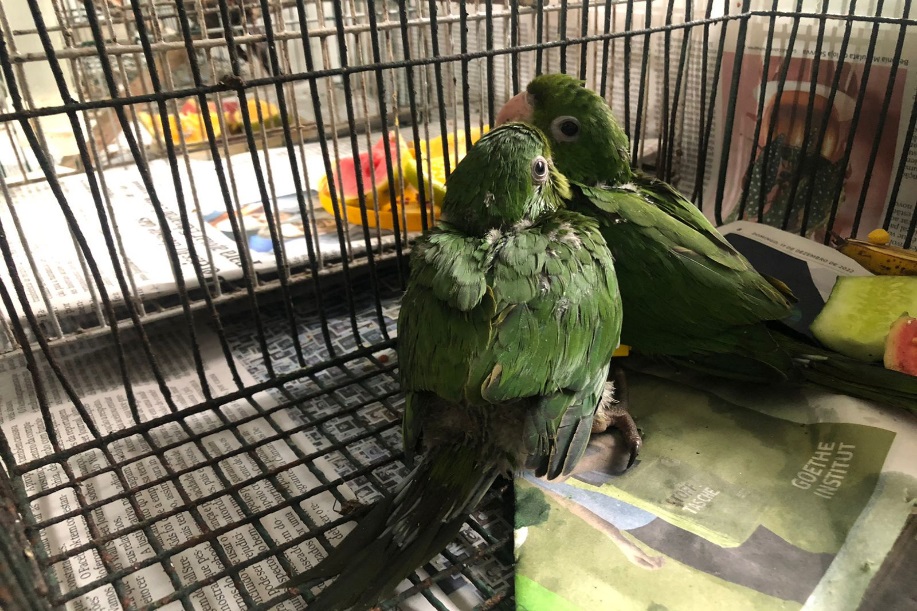 (42462 a 42465) – Maritacas.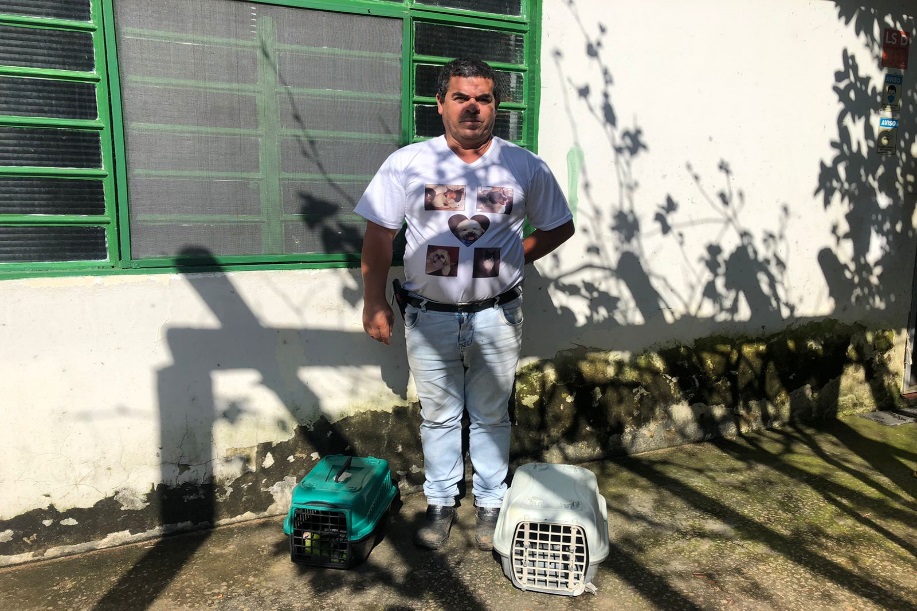 (42546) - Maritaca, encontrada em via pública, apresenta splay leg; e (42547) - Corujinha-do-mato, encontrada enroscada em linha de pipa. Entregues pela Secretaria de Gestão Ambiental de Indaiatuba no dia 07-02-2023.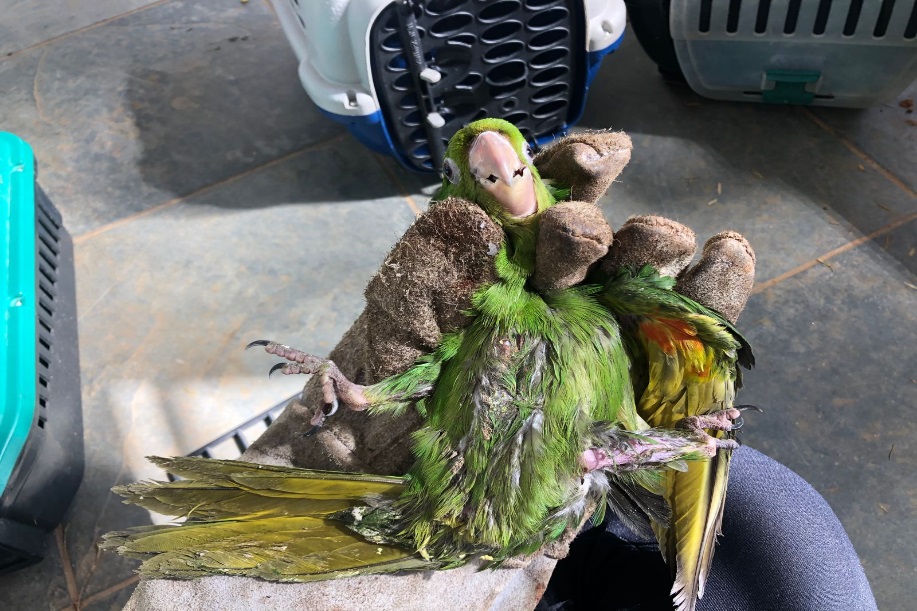 (42546) – Maritaca.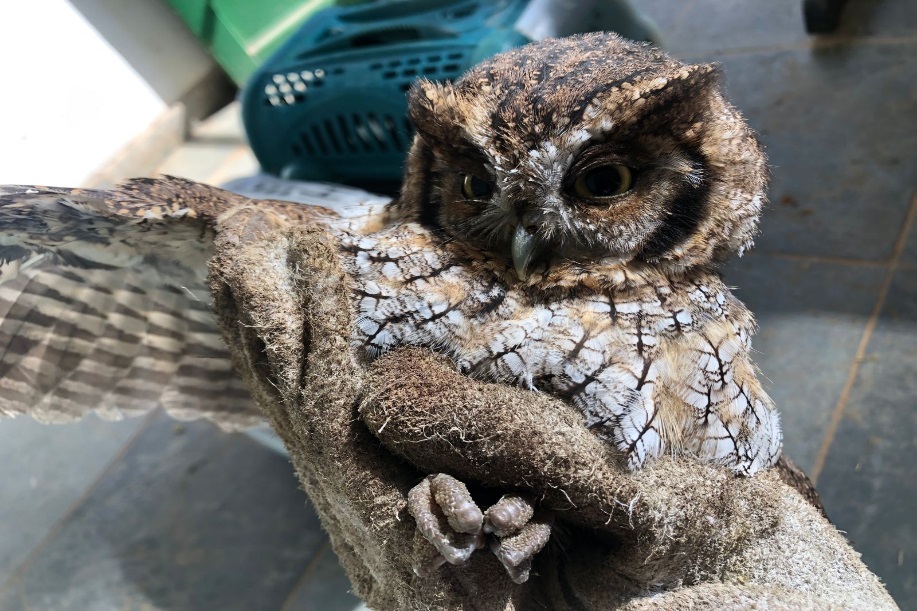 (42547) - Corujinha-do-mato.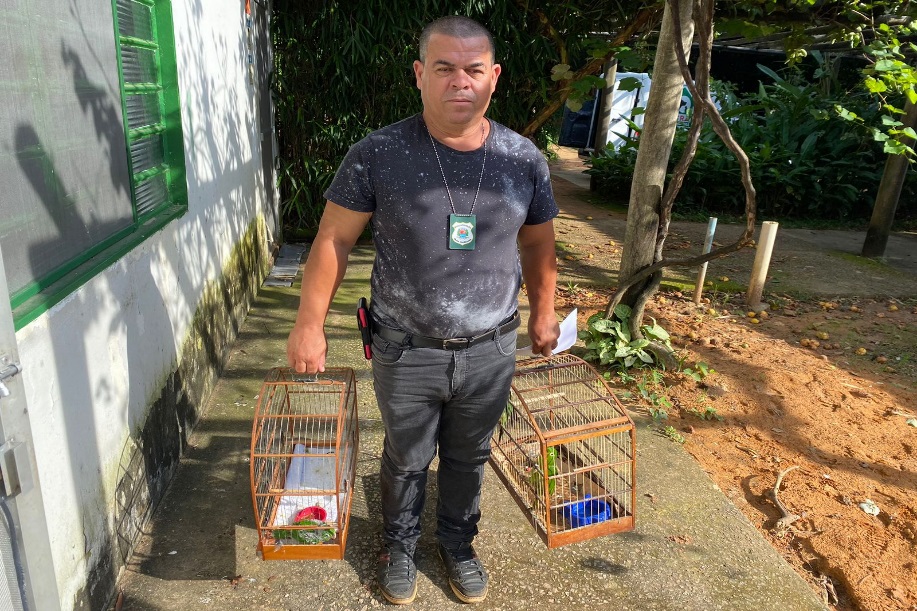 (42606 a 42608) - Maritaca, retiradas de forro, sendo que uma estava com o membro pélvico direito garroteado. Entregue pela Secretaria de Gestão Ambiental de Indaiatuba no dia 10-02-2023.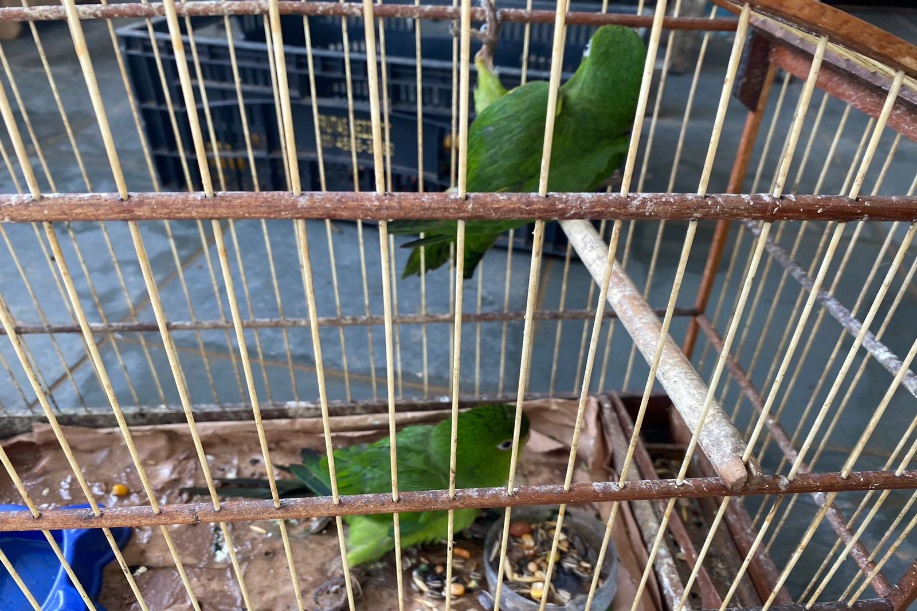 (42606 e 42607) – Maritacas.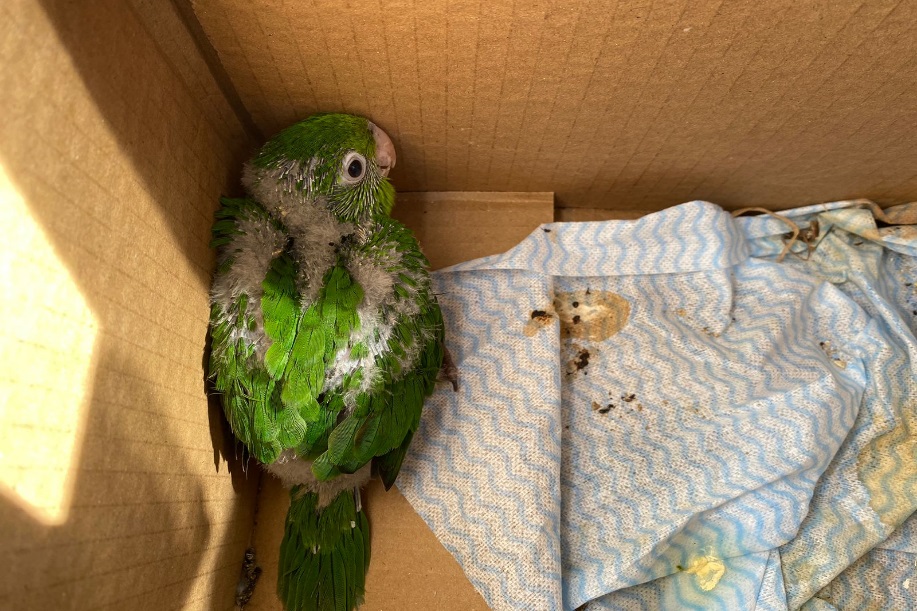 (42608) – Maritaca.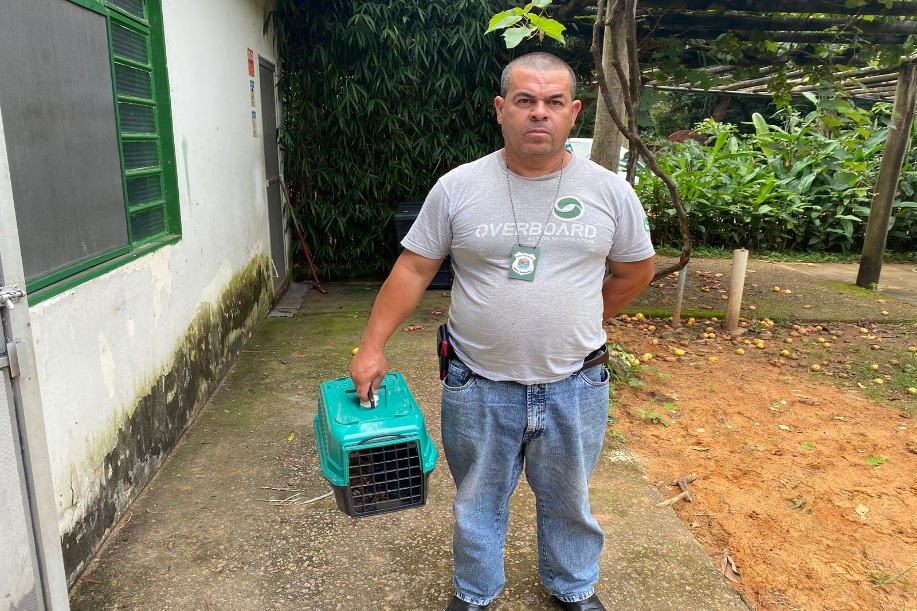 (42691) - Corujinha-do-mato, vítima de atropelamento. Entregue pela Prefeitura de Indaiatuba no dia 13-02-2023.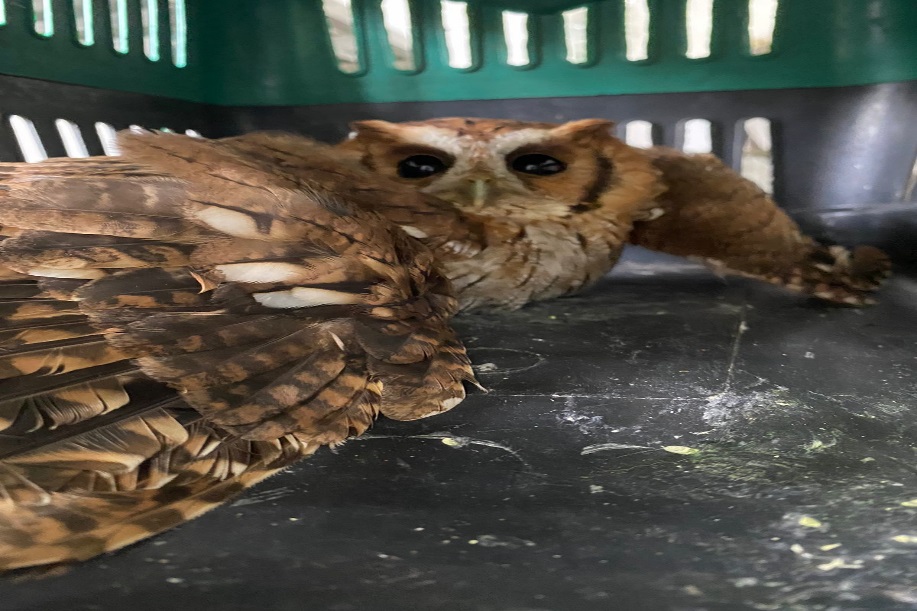 (42691) - Corujinha-do-mato.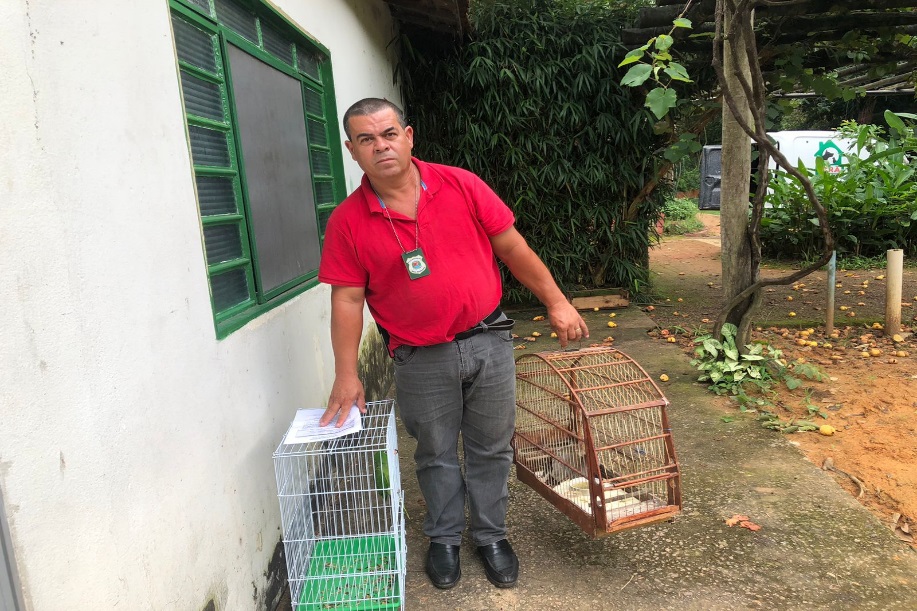 (42740) - Maritaca, encontrada caída no chão; e (42741) - Quero-quero, vítima de atropelamento, com ausência de propriocepção em membro pélvico. Entregues pela Secretaria do Meio Ambiente de Indaiatuba no dia 16-02-2023.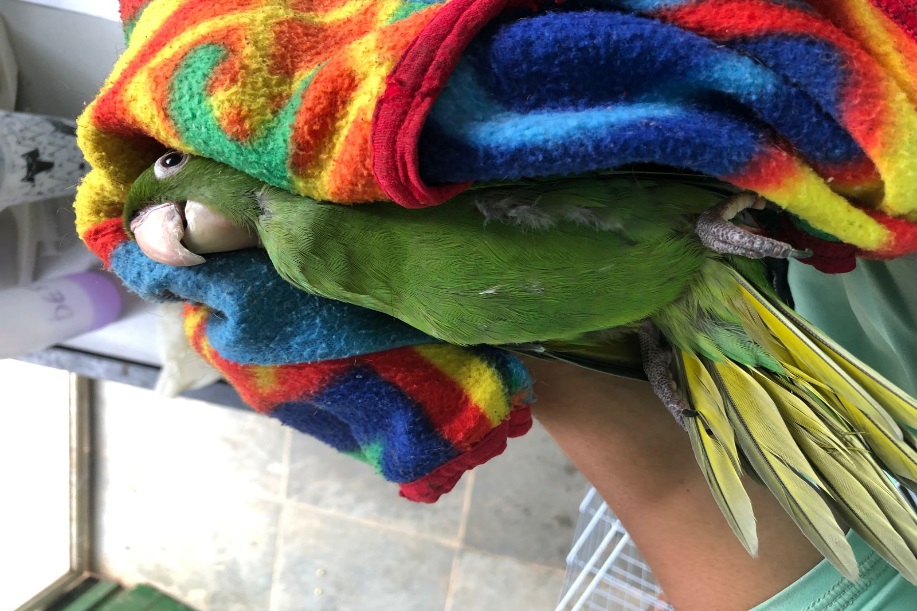 (42740) – Maritaca.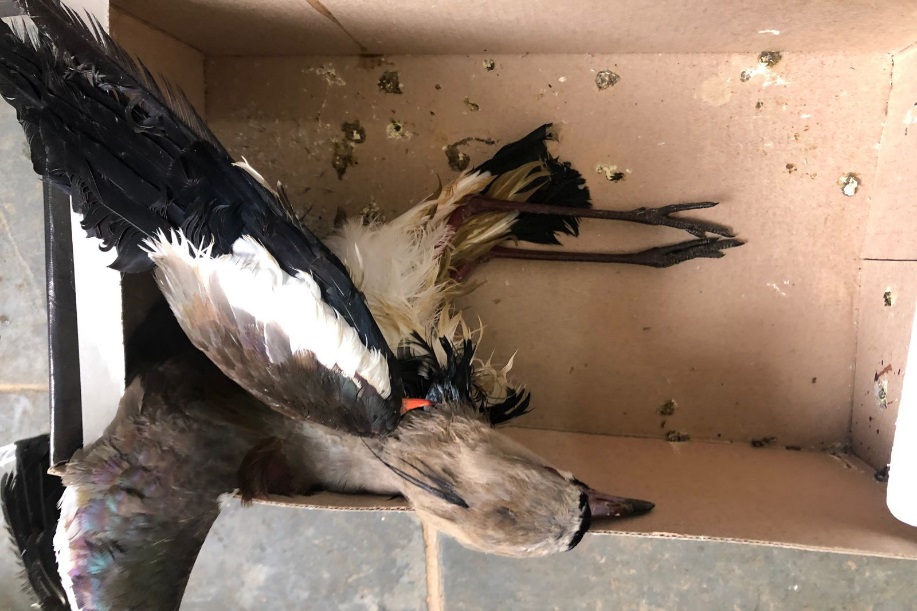 (42741) - Quero-quero.RGDATA DE ENTRADANOME POPULARNOME CIENTÍFICO4237525/01/2023Gambá-de-orelha-pretaDidelphis aurita4237625/01/2023Gambá-de-orelha-pretaDidelphis aurita4237725/01/2023Gambá-de-orelha-pretaDidelphis aurita4237825/01/2023Gambá-de-orelha-pretaDidelphis aurita4237925/01/2023Periquitão-maracanãPsittacara leucophthalmus4238025/01/2023Periquitão-maracanãPsittacara leucophthalmus4238125/01/2023Periquitão-maracanãPsittacara leucophthalmus4246201/02/2023Periquitão-maracanãPsittacara leucophthalmus4246301/02/2023Periquitão-maracanãPsittacara leucophthalmus4246401/02/2023Periquitão-maracanãPsittacara leucophthalmus4246501/02/2023Periquitão-maracanãPsittacara leucophthalmus4254607/02/2023Periquitão-maracanãPsittacara leucophthalmus4254707/02/2023Coruja-do-matoMegascops choliba4260610/02/2023Periquitão-maracanãPsittacara leucophthalmus4260710/02/2023Periquitão-maracanãPsittacara leucophthalmus4260810/02/2023Periquitão-maracanãPsittacara leucophthalmus4269113/02/2023Coruja-do-matoMegascops choliba4274016/02/2023Periquitão-maracanãPsittacara leucophthalmus4274116/02/2023Quero-queroVanellus chilensis4275817/02/2023Periquitão-maracanãPsittacara leucophthalmus4276717/02/2023Gambá-de-orelha-brancaDidelphis albiventris4276817/02/2023SocozinhoButorides striataTOTAL: 22 ANIMAISTOTAL: 22 ANIMAISTOTAL: 22 ANIMAISTOTAL: 22 ANIMAISCLASSENº DE ANIMAIS%Aves1777,27%Mamíferos522,73%RépteisRGDATA DE ENTRADANOME POPULARNOME CIENTÍFICODESTINODATA DE SAÍDA4213913/01/2023Periquitão-maracanãPsittacara leucophthalmusOBITO27/01/20234214013/01/2023Periquitão-maracanãPsittacara leucophthalmusOBITO23/01/20234214113/01/2023Periquitão-maracanãPsittacara leucophthalmusOBITO21/01/20234214213/01/2023Periquitão-maracanãPsittacara leucophthalmusOBITO02/02/20234227620/01/2023Bem-te-viPitangus sulphratusOBITO21/01/20234227820/01/2023Periquitão-maracanãPsittacara leucophthalmusOBITO31/01/20234227920/01/2023Periquitão-maracanãPsittacara leucophthalmusOBITO10/02/20234228020/01/2023Periquitão-maracanãPsittacara leucophthalmusOBITO23/01/20234237925/01/2023Periquitão-maracanãPsittacara leucophthalmusOBITO25/01/20234238025/01/2023Periquitão-maracanãPsittacara leucophthalmusOBITO31/01/20234238125/01/2023Periquitão-maracanãPsittacara leucophthalmusOBITO08/02/20234246301/02/2023Periquitão-maracanãPsittacara leucophthalmusOBITO09/02/20234246401/02/2023Periquitão-maracanãPsittacara leucophthalmusOBITO01/02/20234254607/02/2023Periquitão-maracanãPsittacara leucophthalmusOBITO07/02/20234254707/02/2023Coruja-do-matoMegascops cholibaOBITO07/02/20234260810/02/2023Periquitão-maracanãPsittacara leucophthalmusOBITO11/02/20234269113/02/2023Coruja-do-matoMegascops cholibaOBITO15/02/20234274116/02/2023Quero-queroVanellus chilensisOBITO17/02/20234275817/02/2023Periquitão-maracanãPsittacara leucophthalmusOBITO17/02/20234276717/02/2023Gambá-de-orelha-brancaDidelphis albiventrisOBITO17/02/20234276817/02/2023SocozinhoButorides striataOBITO18/02/2023TOTAL: 21 ANIMAISTOTAL: 21 ANIMAISTOTAL: 21 ANIMAISTOTAL: 21 ANIMAISTOTAL: 21 ANIMAISTOTAL: 21 ANIMAISCLASSENº DE ANIMAIS%Aves2095,23%Mamíferos14,77%RépteisRGDATA DE ENTRADANOME POPULARNOME CIENTÍFICO3647111/01/2022Gambá-de-orelha-brancaDidelphis albiventris3656918/01/2022Coruja-buraqueiraAthene cunicularia3663121/01/2022Periquitão-maracanãPsittacara leucophthalmus3663321/01/2022Periquitão-maracanãPsittacara leucophthalmus3663421/01/2022Periquitão-maracanãPsittacara leucophthalmus3663521/01/2022Periquitão-maracanãPsittacara leucophthalmus3663621/01/2022Periquitão-maracanãPsittacara leucophthalmus3663721/01/2022Periquitão-maracanãPsittacara leucophthalmus3664021/01/2022Coruja-buraqueiraAthene cunicularia3664121/01/2022Coruja-do-matoMegascops choliba3664421/01/2022BacurauNyctidromus albicollis3680601/02/2022Roedor (recém-nascido)-3694208/02/2022Periquitão-maracanãPsittacara leucophthalmus3694508/02/2022Gambá-de-orelha-brancaDidelphis albiventris3694608/02/2022Gambá-de-orelha-brancaDidelphis albiventris3694708/02/2022Gambá-de-orelha-brancaDidelphis albiventris3694808/02/2022Gambá-de-orelha-brancaDidelphis albiventris3694908/02/2022Gambá-de-orelha-brancaDidelphis albiventris3703511/02/2022Periquitão-maracanãPsittacara leucophthalmus3704411/02/2022Gambá-de-orelha-brancaDidelphis albiventris3704511/02/2022Gambá-de-orelha-brancaDidelphis albiventris3716519/02/2022Saracura três potesAramides cajaneus3734528/02/2022Periquitão-maracanãPsittacara leucophthalmus3741904/03/2022Periquitão-maracanãPsittacara leucophthalmus3742104/03/2022GarçaArdeidae3766211/03/2022Periquitão-maracanãPsittacara leucophthalmus3785325/03/2022Sagui-de-tufo-pretoCallithrix penicillata3878428/05/2022Gavião-carijóRupornis magnirostris3893824/06/2022Papagaio-verdadeiroAmazona aestiva3895328/06/2022Jabuti-pirangaChelonoidis carbonaria3895428/06/2022Jabuti-pirangaChelonoidis carbonaria3895528/06/2022Jabuti-pirangaChelonoidis carbonaria3926617/08/2022Jabuti-pirangaChelonoidis carbonaria3947509/09/2022Trinca-ferroSaltator similis3947909/09/2022ColeirinhoSporophila caerulescens3948209/09/2022Trinca-ferroSaltator similis3948409/09/2022Trinca-ferroSaltator similis4016306/10/2022Gambá-de-orelha-brancaDidelphis albiventris4020707/10/2022Coruja-do-matoMegascops choliba4103914/11/2022Coruja-do-matoMegascops choliba4120924/11/2022GambáDidelphis sp.4146402/12/2022Periquitão-maracanãPsittacara leucophthalmus4146602/12/2022Coruja-do-matoMegascops choliba4166916/12/2022Periquitão-maracanãPsittacara leucophthalmus4195502/01/2023Gavião-carijóRupornis magnirostris4199304/01/2023Gambá-de-orelha-brancaDidelphis albiventris4203006/01/2023Tucano-tocoRamphastos toco4227520/01/2023Sabiá-do-barrancoTurdus leucomelas4228120/01/2023ColeirinhoSporophila caerulescens4237525/01/2023Gambá-de-orelha-pretaDidelphis aurita4237625/01/2023Gambá-de-orelha-pretaDidelphis aurita4237725/01/2023Gambá-de-orelha-pretaDidelphis aurita4237825/01/2023Gambá-de-orelha-pretaDidelphis aurita4246201/02/2023Periquitão-maracanãPsittacara leucophthalmus4246501/02/2023Periquitão-maracanãPsittacara leucophthalmus4260610/02/2023Periquitão-maracanãPsittacara leucophthalmus4260710/02/2023Periquitão-maracanãPsittacara leucophthalmus4274016/02/2023Periquião-maracanãPsittacara leucophthalmus4282722/02/2023Periquitão-maracanãPsittacara leucophthalmusTOTAL: 59 ANIMAISTOTAL: 59 ANIMAISTOTAL: 59 ANIMAISTOTAL: 59 ANIMAIS